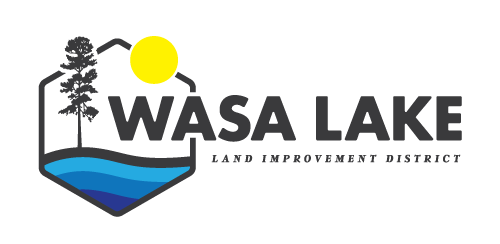 WASA LAKE LAND IMPROVEMENT DISTRICTMEETING MINUTES For Meeting at 7 PM, May 10, 2023TopicCall to OrderSharon called the mtg to order at 7 pmIn AttendanceSharon, Nowell, Darren (vua phone), LoriAddition of Late ItemsnoneAdoption of AgendaMotion to adopt May 10th agenda moved by Nowell, Darren seconded all in favourAdoption of Minutes Motion to adopt April 5th minutes moved by Nowell, Darren seconded all in favourCorrespondence Update on Tom’s correspondence with SGRC Summer Mapping Program – postponed, Tom not in attendanceFinancial Reports:Aged overdue receivables:$1,975.85 Sharon has paperwork for place in Beechnut Crescent and speak to homeowner about taxes in arrears.Taxes in the mail, hopefully by FridayLand Title Transfers - twoA Cameron Pond & Ponderosa property were sold.2.  CommunicationReview of edited pamphletNowell not in favour – doesn’t agree it’s necessary at this time.  He would like to wait until September AGM to see how many positions open up and if there are trustees available.  Sharon wants to prepare the way, in case there are no individuals to step forward.  Sharon’s point – no interest to fill the one vacant seat – any interest in multiple?Pamphlet will prepare the public to the possibility of WLLID dissolving.Darren agrees with Nowell that the pamphlet can wait.  Sharon is not in agreement with this decision.3.  Financials -Bank balance:  $13,619.12Capital Reserve:  $8,190.20current interest rate = 0.450%Contingency Fund:  $10,205.56current interest rate = 1.350%12M Bond:  $15,097.50 interest rate = 4%18M Bond:  $10,399.83 interest rate = 2.5%Lori’s invoice, which includes the monthly Weebly payment of $20.16 and Staples invoice for paper (20.38) & Amazon invoice for envelopes (87.62) $567.66 TOTALNowell’s invoice for bear spray, etc.  $61.57Motion by Darren, seconded Nowell all in favourInvoices approved.4.  New Policies/Bylaws Indemnification bylaw to pass.  Sharon will read twice to pass.  Nowell & Darren fine with it.  All in favour.5.  Any follow-up w/ Becky?  Becky will do the E. coli testing this year.  Waiting for new papers from Interior Health.  At some point Becky will review implication of Lake Stewardship Society.6.  Public information timelineThe timeline posted below will be postponed at this time.  Nowell and Darren would like to wait until the results of the September AGM known.  Sharon feels this will be too late, since by that point no additional trustees mean no additional hands to implement the changeover.“1. Pamphlet to go out via mail by the 1st of June (in the Buzz as well?)  2. Book the Hall for a public meeting in July / early AugustNowell – mtg after July and after Aug long weekends to catch as many as possible – weekdays will be more open.Sharon will check into dates for Hall availability or use Wasa Pancake grounds. Alternate approval method of vote in August, least costly.  Or a cabinet order.  Sharon will check w/ Tina at RDEK for process.”7.  Items discussed at last mtgNowell will be checking river level and Hansen channel river gauge as well as the lake gauge and Data Logger as the Lake and River rise. Update - River dropped 1.25 meters from peak.Floe Lake 68% of average.Snowpack 81% of normal.  Nowell is going out every day to check water levels, etc.  He will be purchasing a new marine battery.Old equipment – what should be done with it?  Nowell with check with Lazy Lake society.  Some of the items can go to the Lion’s Garage sale.Rakes to Wasa Walmart, rope for boat, etc.Paperwork was passed to Nowell on water levels from the 1980’s for him to review and possibly digitalize and then shred?Was core sampling done?  Nowell spoke to them, but no response.  Nowell will look to another organization.  Water level not an issue for core sampling.  How many samples and where?  Anything stirred up will always settle to the deepest part of the lake.  Is coal dust from CPR an issue?Foreshore reclamation update?  Tom unavailable to report.Flap gate on railbed blocked w/ branches, etc. placed by water mammals? Otters, muskrat, beaver?  Sharon and Nowell removed grass, branches, etc.  Water is flowing well now.Lazy Lake can’t divert Lewis Creek until May 15th.8. Highway cleanup; May 12th, 1 p.m.Nowell not available until 2 pm.  Sharon has already done from Horseshoe Beach to Campground entrance.  Volunteers will do from the highway to School Rd.  Sharon will borrow pickers from Lions, has bags, sanitizer, needle container.  Vests not necessary as Wasa Lake Park Drive more of a residential thorough fare.Sharon will check with RDEK about sand for sandbagsNew Business    Nowell will write a piece on flap gate for Buzz.Sharon passed paperwork to Nowell to review – if it should be retained or shredded.Tom’s report on recent algae bloomTom’s unavailableDate of Next Meeting: June 14?AdjournmentAdjourned at 7:58 pm